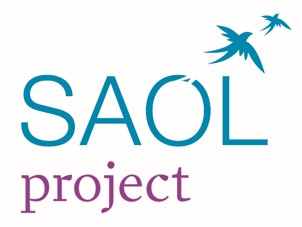 Referral Form SAOL Project is a trauma informed, women’s only education and drug rehabilitation service which works with women who are impacted by addiction, domestic sexual and gender-based violence, criminality, poverty and homelessness in Dublin’s north inner city and its environs. Engagement in SAOL is voluntary and based on the participant’s choice. Each new participant is invited to attend our Welcome Group for a settling in period before graduating onto other programmes, CE, BRIO, UChoose, DAVINA and/or Hep C. All new participants who are in welcome Group are invited to participate in our Social Programme, DRAMA, Mother and Baby Group and Weekend Brunch and Lunch service. PLEASE RETURN TO Referrals@saolproject.ie Date: ___________________	Date received: _______________________                                    (Internal SAOL use only)Name of Participant:		_______________________________________________Date of Birth: 			_______________________________________________Address/Current address: 	_______________________________________________Eircode for address:		_______________________________________________Phone number at which person can be contactedIs it safe to phone the participant at this number?  Yes/NoIn the participants opinion, how can SAOL best help and support her?______________________________________________________________________________________________________________________________________________________________________________________________________________________________________________________Has (Participant’s name) ____________________________ been given all the information about SAOL to facilitate them in making an informed choice about participating in SAOL Yes 	NoParticipants Signature:  ________________________________________________For Referrer Name of referrer:		_________________________________Service: 			_______________________________________________________Email and Contact details:	_______________________________________________________				_______________________________________________________Relationship to participant: 	_______________________________________________________ How will you support (participants name) __________________________ to engage in SAOL?______________________________________________________________________________________________________________________________________________________________________________________________________________________________________________________What will your agency’s involvement be with the participant going forward? OPT, Key working Case management/ongoing group or individual support/other? Please outline:______________________________________________________________________________________________________________________________________________________________________________________________________________________________________________________How would you like SAOL to follow up on participant’s engagement?Email    	Phone   	In person   Other? Please specify:  _______________________________________________________________Referral Signature: 	______________________________________________________________Date:			______________________________________________________________Many thanks for taking the time to complete this referral form.  We will endeavour to assist the woman you are referring to us to make it into our service and we will, subject to appropriateness and participant permissions, keep you up to date regarding our work with her.   Should you require any further information, please contact us at admin@saolproject.ieIndividual Referral FormYour name:  ______________________________________________________________________Your address: _____________________________________________________________________Is it safe for us to contact you by letter at this address?  Yes / NoYour contact number: ______________________________________________________________Is it safe for us to phone you by letter at this number?  Yes / NoIf not, how can we safely contact you? (for example through a key worker, through a different phone number…)  If there are safer numbers to contact you at, and they belong to someone else, please tell us the number, the name of the person who will most likely answer and lets us know if it is ok to tell them who we are and why we are calling. ________________________________________________________________________________From what you know about us, what supports do you need from SAOL and how can we support you?________________________________________________________________________________________________________________________________________________________________________________________________________________________________________________________________________________________________________________________________________Signed:  ___________________________________________________________________________Date:      ___________________________________________________________________________